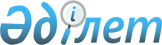 О внесении изменений в некоторые решения акима Жайсанского сельского округаРешение акима Жайсанского сельского округа Мартукского района Актюбинской области от 26 марта года № 3. Зарегистрировано Департаментом юстиции Актюбинской области 10 апреля 2015 года № 4299      Примечание РЦПИ.
В тексте документа сохранена пунктуация и орфография оригинала.

      В соответствии со статьей 35 Закона Республики Казахстан от 23 января 2001 года "О местном государственном управлении и самоуправлении в Республике Казахстан", Конституционным Законом Республики Казахстан от 3 июля 2013 года "О внесении изменений и дополнений в Конституционный закон Республики Казахстан и в некоторые законодательные акты Республики Казахстан по вопросам исключения противоречий, пробелов, коллизий между нормами права различных законодательных актов и норм, способствующих совершению коррупционных правонарушений", аким Жайсанского сельского округа РЕШИЛ:

      1.  Внести в некоторые решения акима Жайсанского сельского округа следующие изменения:

      1) В решение акима Жайсанского сельского округа от 10 декабря 2008 года № 1 "О присвоении названий улицам населенных пунктов Жайсанского сельского округа" (зарегистрированое в реестре государственной регистрации нормативных правовых актов под № 3-8-65, опубликованное 7 января 2009 года в районной газете "Мәртөк тынысы"):

      в заголовке на государственном языке слова "селолық", "округіне қарасты" заменить словами "ауылдық", "округінің";

      в заголовке на русском языке слово "названий" заменить словом "наименования";

      в преамбуле слова "и постановления Правительства Республики Казахстан "Концепций государственной ономастической работы в Республике Казахстан" № 45 от 21 января 2005 года" исключить;

      пункты 1, 2 объединить и изложить в следующей новой редакции:

      "1. Присвоить следующие наименования улицам некоторых населенных пунктов Жайсанского сельского округа:

      в селе Жанатан – Шаруа;

      в селе Хозаул – Болашақ.";

      2) в решение акима Жайсанского сельского округа от 6 сентября 2011 года № 1 "О наименовании и переименовании улиц Жайсанского сельского округа" (зарегистрировано в реестре государственной регистрации нормативных правовых актов за № 3-8-138, опубликованное 20 октября 2011 года в районной газете "Мәртөк тынысы") следующие изменения:

      по всему тексту реешения на государственном языке слова "селолық" и "селосы", "аулы" заменить словами "ауылдық" и "ауылы";

      в подпунктах 1), 2), 3), 4), 5) пункта 2 решения на русском языке слово в "улицу" заменить словом "на улицу".

      2.  Настоящее решение вводится в действие по истечении десяти календарных дней после дня его первого официального опубликования.


					© 2012. РГП на ПХВ «Институт законодательства и правовой информации Республики Казахстан» Министерства юстиции Республики Казахстан
				
      Аким Жайсанского сельского округа

Ж. Есмухамбетов
